STACK SEGMENT STACK	DB 256 DUP(?)STACK ENDSDATA SEGMENT 	array1 DW -1,27,-31,45,51,-6,72,83,59,10,-11,92,132	array2 DW 13 DUP(?)		answer db 20 DUP(?)	abss dw ?	n EQU 13	enterr db 0ah,'$'	stop db 0DATA ENDSCODE SEGMENT PARA PUBLIC 'CODE'	ASSUME CS:CODE, DS:DATA, SS:STACKSTART:	MOV AX,DATA					MOV DS,AX	mov si,0	mov bx,0sort:	step_x:		cmp array1[si][bx],0	jge bx_pp	mov dx,si	or dx,bx	cmp dx,0	je si_pp	xchg ax,array1[si][bx]		xchg ax,array1[si]		xchg ax,array1[si][bx]	jmp si_ppbx_pp:							add bx,2	cmp bx,26	jl step_xsi_pp:	mov bx,0	add si,2	cmp si,24	jl sort	mov cx,n	xor si,si	xor ax,axsm:	add ax,array1[si]	add si,2	loop sm	xor dx,dx	mov bx,13	idiv bx	mov abss, ax	xor si,si	xor di,di	mov cx,nto_array2:	mov ax,array1[si]	cmp ax,abss	jge si_2_pp	mov array2[di],ax	add di,2si_2_pp:	add si,2	loop to_array2	lea bx,array1strt:	mov si,0number:	mov cx,16		    	mov di,0	mov ax,[bx][si]btbs_lp:    rol ax,1		        jc btbs_1		        mov answer[di],'0'	        jmp btbs_endbtbs_1:    mov answer[di],'1'	   btbs_end:    inc di		    	cmp di,4	je add_	cmp di,9	je add_	cmp di,14	je add_	jmp contadd_:	mov answer[di],' '	inc dicont:    loop btbs_lp	    	mov answer[di],'$'	mov ah,9	lea dx, answer	int 21h		lea dx, enterr	int 21h	add si,2	cmp si,26	jl number	mov dl,0ah	mov ah, 02h	int 21h	lea bx,array2	inc stop	cmp stop,2	jl strt	MOV AX,4c00h	INT 21HCODE ENDSEND START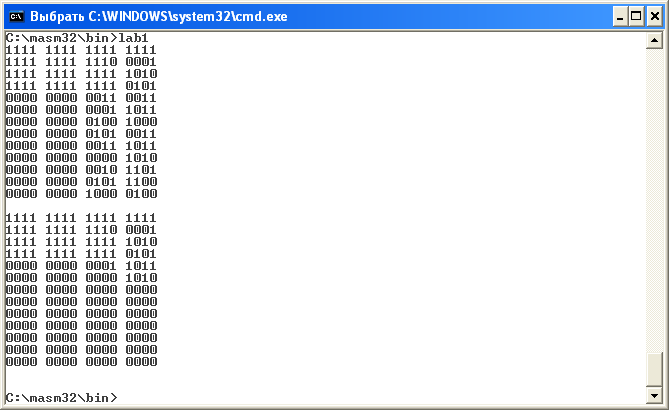 